JSS POLYTECHNIC FOR WOMENSHARADA POOJA IN THE LIBRARYOn 03.10.2022 "Sharada Pooja" Will be celebrated in the Library during “Dasara”.All staff members and students actively participated in this beautiful moment.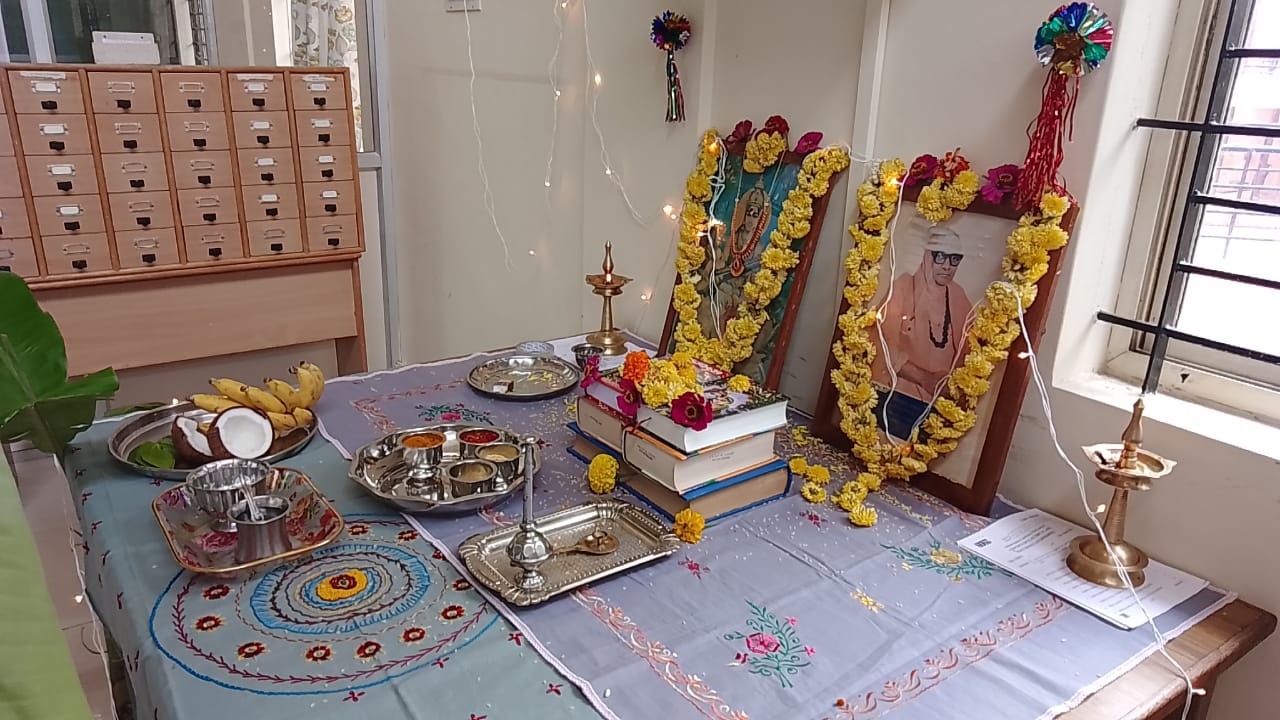 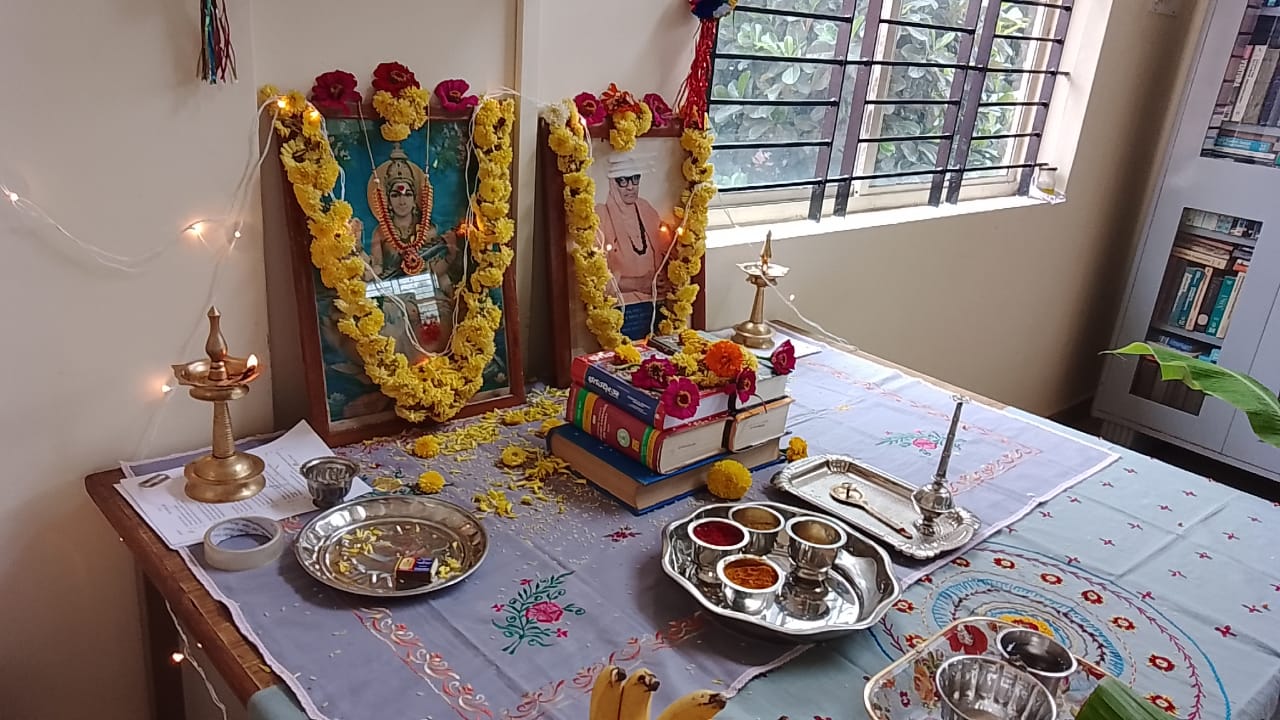 